X-Ray and Neutron Science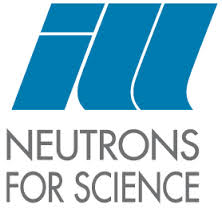 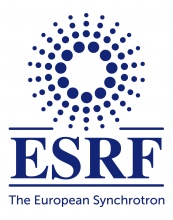 International StudentSummer Programme at ESRF/ILLProgrammeSunday, 28th August – Arrival18:00 – 21:00 Welcome Buffet & Get Together with Tutors in the ESRF/ILL Cafeteria Friday, 2nd September – Laboratory WorkSunday, 4th September – Hiking in the Vercors with P. Bruno (according to weather conditions & your registrations)Tuesday, 6th September – Laboratory Work Thursday, 8th September – Laboratory Work Sunday, 11th September – Accrobranche (Tree climbing) in Le Sappey en Chartreuse
(according to weather conditions & your registrations)Monday, 12th September – Laboratory WorkWednesday, 14th September – Laboratory WorkWednesday, 14th September, 18:30 – 21:30 – BBQ at the “Chalet” on SiteFriday, 16th September – Laboratory WorkTuesday, 20th September – Laboratory WorkThursday Morning, 22th September – Laboratory WorkThursday,22th September, 19:00 – Farewell Dinner in town at the restaurant “”Saturday, 24st September: DepartureMonday, 29th August– Oral Sessions - ILL Chadwick AmphitheatreMonday, 29th August– Oral Sessions - ILL Chadwick AmphitheatreMonday, 29th August– Oral Sessions - ILL Chadwick Amphitheatre08:00 – 09:00ESRF students : administrative formalities	Leila van YzendoornESRF students : administrative formalities	Leila van Yzendoorn09:00 – 09:30Welcome addresses by W.G. Stirling (DG ILL) and F. Sette (DG ESRF)Welcome addresses by W.G. Stirling (DG ILL) and F. Sette (DG ESRF)09:30 – 10:3010:30 – 11:00Coffee Break Coffee Break Coffee Break 11:00 – 12:3012:30 –  13:15Lunch in the common restaurant on siteLunch in the common restaurant on siteLunch in the common restaurant on site13:30 – 14:0014:30 – 15:3013:00 – 14:30ESRF students 
Computer sessionSafety Training ILL students: 
Administrative formalities
BEL 1.01:Valerie ScibettaESRF central building office CB-0188ILL 4, office 51/Anita Schober
BEL 1.01:Valerie ScibettaESRF central building office CB-0188ILL 4, office 51/Anita Schober15:30 – 16:0016:00 – 17:00Tuesday, 30th August– Oral Sessions - ILL Chadwick AmphitheatreTuesday, 30th August– Oral Sessions - ILL Chadwick AmphitheatreTuesday, 30th August– Oral Sessions - ILL Chadwick Amphitheatre09:00 – 10:0010:00 – 10:30Coffee Break Coffee Break 11:00 – 12:30ESRF students : PSS safety training (radiation safety)ESRF Beamline BM1812:30 – 14:00Lunch in the common Restaurant on siteLunch in the common Restaurant on site14:00 – 15:0015:00 – 16:3016:30 Personal StudyWednesday, 31th August – Oral Sessions - ILL Chadwick AmphitheatreWednesday, 31th August – Oral Sessions - ILL Chadwick AmphitheatreWednesday, 31th August – Oral Sessions - ILL Chadwick Amphitheatre09:00 – 10:0010:00 – 10:30Coffee Break Coffee Break 10:30 – 11:3011:30 – 13:00Lunch in the common Restaurant on site Lunch in the common Restaurant on site 13:15 – 13:45PSS Safety Training for ESRF studentsBeamline BM1814:00 – 15:0015:30 – 16:00Coffee Break Coffee Break 16:00 – 17:0017:00Personal StudyThursday, 1st September– Laboratory Work 14:00 – 16:30 : 	Safety training for the ILL Students
	Chadwick AmphitheatreMonday, 5th September – Oral morning session – ILL Chadwick AmphitheatreMonday, 5th September – Oral morning session – ILL Chadwick AmphitheatreMonday, 5th September – Oral morning session – ILL Chadwick Amphitheatre09:00 – 10:0010:00 – 10:30Coffee Break Coffee Break 10:30 – 11:3011:30 – 12:3012:30 – 13:30Lunch in the common Restaurant on siteLunch in the common Restaurant on siteAfternoonLaboratory WorkLaboratory WorkWednesday, 7th September – Oral morning session– ILL Chadwick AmphitheatreWednesday, 7th September – Oral morning session– ILL Chadwick AmphitheatreWednesday, 7th September – Oral morning session– ILL Chadwick Amphitheatre09:00 – 10:0010:00 – 10:30Coffee Break Coffee Break 10:30 – 11:3011:30 – 12:30Lunch in the common Restaurant on site Lunch in the common Restaurant on site AfternoonLaboratory WorkFriday, 9th September – Oral morning session– ILL Chadwick AmphitheatreFriday, 9th September – Oral morning session– ILL Chadwick AmphitheatreFriday, 9th September – Oral morning session– ILL Chadwick Amphitheatre09:00 – 10:0010:00 – 10:30Coffee Break Coffee Break 10:30 – 11:3011:30 – 12:30Lunch in the common Restaurant on site Lunch in the common Restaurant on site AfternoonLaboratory WorkTuesday, 13th September - Oral morning session - ILL Chadwick AmphitheatreTuesday, 13th September - Oral morning session - ILL Chadwick AmphitheatreTuesday, 13th September - Oral morning session - ILL Chadwick Amphitheatre09:00 – 10:0010:00 – 10:30Coffee Break Coffee Break 10:30 – 11:3011:30 – 12:30Lunch in the common Restaurant on site Lunch in the common Restaurant on site AfternoonLaboratory WorkThursday, 15th September - Oral morning session - ILL Chadwick AmphitheatreThursday, 15th September - Oral morning session - ILL Chadwick AmphitheatreThursday, 15th September - Oral morning session - ILL Chadwick Amphitheatre09:00 – 10:0010:00 – 10:30Coffee Break Coffee Break 10:30 – 11:3011:30 – 12:30Lunch in the common Restaurant on site Lunch in the common Restaurant on site AfternoonLaboratory WorkMonday, 19th September - Oral morning session - ILL Chadwick AmphitheatreMonday, 19th September - Oral morning session - ILL Chadwick AmphitheatreMonday, 19th September - Oral morning session - ILL Chadwick Amphitheatre09:00 – 10:0010:00 – 10:30Coffee Break Coffee Break 10:30 – 11:3011:30 – 12:30Lunch in the common Restaurant on site Lunch in the common Restaurant on site AfternoonLaboratory WorkWednesday, 21th September - Oral morning session - ILL Chadwick AmphitheatreWednesday, 21th September - Oral morning session - ILL Chadwick AmphitheatreWednesday, 21th September - Oral morning session - ILL Chadwick Amphitheatre09:00 – 10:0010:00 – 11:00EMBL Visit EMBL Visit 11:30 – 12:30Lunch in the common Restaurant on siteLunch in the common Restaurant on siteAfternoonLaboratory WorkThursday, 22th September– Students’ Workshop – Chadwick AmphitheatreThursday, 22th September– Students’ Workshop – Chadwick AmphitheatreThursday, 22th September– Students’ Workshop – Chadwick Amphitheatre14:00 – 14:2014:20 – 14:4014:40 – 15:0015:00 – 15:2015:20 – 15:4015:40 – 16:00Coffee BreakCoffee Break16:00 – 16:2016:20 – 16:4016:40 – 17:0017:00 – 17:20Friday, 23th september – Students’ Workshop -  – Chadwick AmphitheatreFriday, 23th september – Students’ Workshop -  – Chadwick AmphitheatreFriday, 23th september – Students’ Workshop -  – Chadwick Amphitheatre09:00 – 09:2009:20 – 09:4009:40 – 10:0010:00 – 10:2010:20 – 10:40Coffee BreakCoffee Break10:40 – 11:0011:00 – 11:2011:20 – 11:4011:40 – 12:1512:15 – 12:3012:30 – 14:00Lunch in the common Restaurant on siteLunch in the common Restaurant on siteAfternoonLaboratory Work & Administrative formalitiesLaboratory Work & Administrative formalities